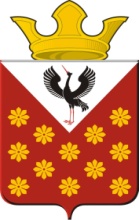 ГЛАВАКраснополянского сельского поселенияБайкаловского муниципального районаСвердловской области РАСПОРЯЖЕНИЕОб отмене Распоряжения главы Краснополянского сельского поселения от 22.12.2021 №89-р «Об утверждении Порядка составления, утверждения и ведения бюджетных смет казенных учреждений, подведомственны Администрации Краснополянского сельского поселения»В соответствии со статьями 158, 161, 162, 221 Бюджетного кодекса Российской Федерации, Общими требованиями к порядку составления, утверждения и ведения бюджетных смет казенных учреждений, утвержденными Приказом Министерства финансов Российской Федерации от 14.02.2018 № 26п,1. Распоряжение главы Краснополянского сельского поселения от 22.12.2021 №89-р «Об утверждении Порядка составления, утверждения и ведения бюджетных смет казенных учреждений, подведомственны Администрации Краснополянского сельского поселения» признать утратившим силу.Глава Краснополянского сельского поселения                                     А.Н. Кошелев04.05.2023 г. с. Краснополянское                                            № 39